Size Data: WYATT    							Stars and Stripes                                                                  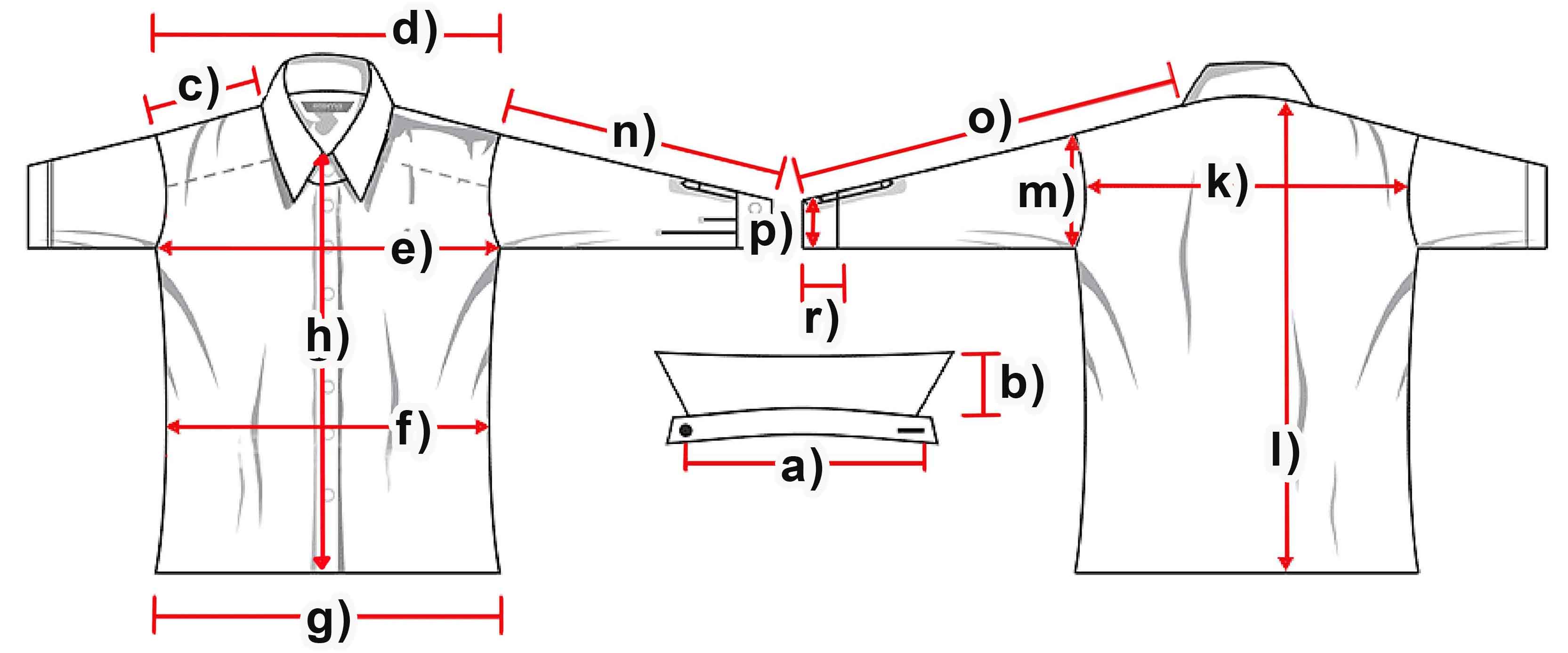 Mass (cm)XSSMLXLXXL3XLa)  collar widthb)  collar heightc)  shoulder14,51515,51616,517d)  shoulder complete46,5495152,554,556e)  chest54,55760636567,5f)   waist515356596265g)  hemlineh)  button-facingk)  back42,54546,548,55051,5l)   lengthm)armholen) armlength6365,56768,57172,5o) arm + shoulder77,580,582,584,587,589,5p) cuff widthr)  cuff height